主要个人信息姓名：尹传林      职称：助理研究员教育经历：2016/9 -2019/6，浙江大学，农业昆虫与害虫防治，博士2013/9 -2016/6，南京农业大学，农业昆虫与害虫防治，硕士2009/9-2013/6，华中农业大学，植物保护，本科2011/1-2013/6，华中科技大学，计算机科学与技术，本科第二学位二、工作简历2019/7-至今，中国计量大学，生命科学研究院三、主要研究方向外来有害入侵生物基因组与生物信息学以及检疫性有害生物快速检测技术研究四、主要社会兼职浙江省生物信息学学会标准化技术委员会秘书（负责专委会日常运行）浙江省生物信息学学会青年委员会委员浙江省生物信息学学会农林信息专委会委员五、教学工作《药学统计学》六、主要获奖无七、主要科研成果主要承担科研项目国家自然科学基金，青年科学基金项目，32202315，我国苹果蠹蛾种群遗传分化及气候适应性进化，2023至2025，30万元，主持浙江省自然科学基金，分析测试项目，LGC21C140001，基于纳米孔测序技术的植物病毒快速鉴定研究，2021至2023年，5万元，主持国家自然科学基金，面上项目，32171668，杂交-渐渗在福寿螺物种形成及入侵进化中的作用机制研究，2022至2025，58万元，参与国家自然科学基金，地区科学基金项目，31860501，二化螟对氯虫苯甲酰胺抗性相关长链非编码RNA的鉴定和功能研究，2019至2022，39万元，参与 国家自然科学基金，面上项目，31772238，二化螟microRNA调控蜕皮激素合成的分子机制，2018至2021，60万元，参与 国家自然科学基金，青年科学基金项目，31701785，灰飞虱lncRNA调控水稻条纹叶枯病毒复制的作用机制，2018至2021，20万元，参与主要发表论文Fanghao Wan#*, Chuanlin Yin#, Rui Tang#, Maohua Chen#, Qiang Wu#, Cong Huang#, Wanqiang Qian, Omar Rota-Stabelli, Nianwan Yang*, Shuping Wang, Guirong Wang, Guifen Zhang, Jianyang Guo, Liuqi (Aloy) Gu, Longfei Chen, Longsheng Xing, Yu Xi, Feiling Liu, Kejian Lin, Mengbo Guo, Wei Liu, Kang He, Ruizheng Tian, Emmanuelle Jacquin-Joly, Pierre Franck, Myriam Siegwart, Lino Ometto, Gianfranco Anfora, Mark Blaxter, Camille Meslin, Petr Nguyen, Martina Dalíková, František Marec, Jérôme Olivares, Sandrine Maugin, Jianru Shen, Jinding Liu, Jinmeng Guo, Jiapeng Luo, Bo Liu, Wei Fan, Likai Feng, Xianxin Zhao, Xiong Peng, Kang Wang, Lang Liu, Haixia Zhan, Wanxue Liu, Guoliang Shi, Chunyan Jiang, Jisu Jin, Xiaoqing Xian, Sha Lu, Mingli Ye, Meizhen Li, Minglu Yang, Renci Xiong, James R. Walters*, Fei Li*. A chromosome-level genome assembly of Cydia pomonella provides insights into chemical ecology and insecticide resistance, Nature Communications, 2019, 10(1): 1-14.   20190917Chuanlin Yin#, Gengyu Shen#, Dianhao Guo, Shuping Wang, Xingzhou Ma, Huamei Xiao, Jinding Liu, Zan Zhang, Ying Liu, Yiqun Zhang, Kaixiang Yu, Shuiqing Huang, Fei Li*. InsectBase: a resource for insect genomes and transcriptomes, Nucleic Acids Research, 2016, 44(D1): D801-D807.  20151117Chuanlin Yin#, Meizhen Li#, Jian Hu#*, Kun Lang, Qiming Chen, Jinding Liu, Dianhao Guo, Kang He, Yipei Dong, Jiapeng Luo, Zhenkun Song, James R. Walters, Wenqing Zhang*, Fei Li*, Xuexin Chen. The genomic features of parasitism, Polyembryony and immune evasion in the endoparasitic wasp Macrocentrus cingulum, BMC Genomics, 2018, 19(1): 1-18. 20180530Chuanlin Yin# Ying Liu# Jinding Liu, Huamei Xiao, Shuiqing Huang, Yongjun Lin, Zhaojun Han, Fei Li*. ChiloDB: a genomic and transcriptome database for an important rice insect pest Chilo suppressalis, Database-The Journal of Biological Databases and Curation, 2014, 2014(0): 0-bau065.  20140605Kai Sun#, Chunyu Tian#, Mengyu Cao, Xiaoping Yu, Chuanlin Yin*, Zihong Ye*. Nanopore sequencing approach for variation detection of a live attenuated Newcastle disease virus vaccinde. BioTechniques, 2022, 72(5), 201-206.  20220321尹传林, 曹梦宇, 范月圆, 杨念婉, 陈茂华*, 李飞, 万方浩. 中国及欧洲各国的苹果蠹蛾种群遗传多样性分析. 植物保护学报, 2021, 48(6):1226-1234.尹传林, 叶昕海, 陈梦瑶, 梅洋, 肖花美*, 李飞*. 寄生蜂细胞色素P450基因家族进化分析. 中国生物防治学报, 2019, 35(3): 335-342.尹传林, 李美珍, 贺康, 丁思敏, 郭殿豪, 席羽, 李飞*. 昆虫基因组及数据库研究进展. 环境昆虫学报, 2017, 39(1):1-18八、联系方式：邮箱：chuanlinyin@cjlu.edu.cn联系地址：浙江省杭州市下沙高教园区学源街258号中国计量大学格致北楼504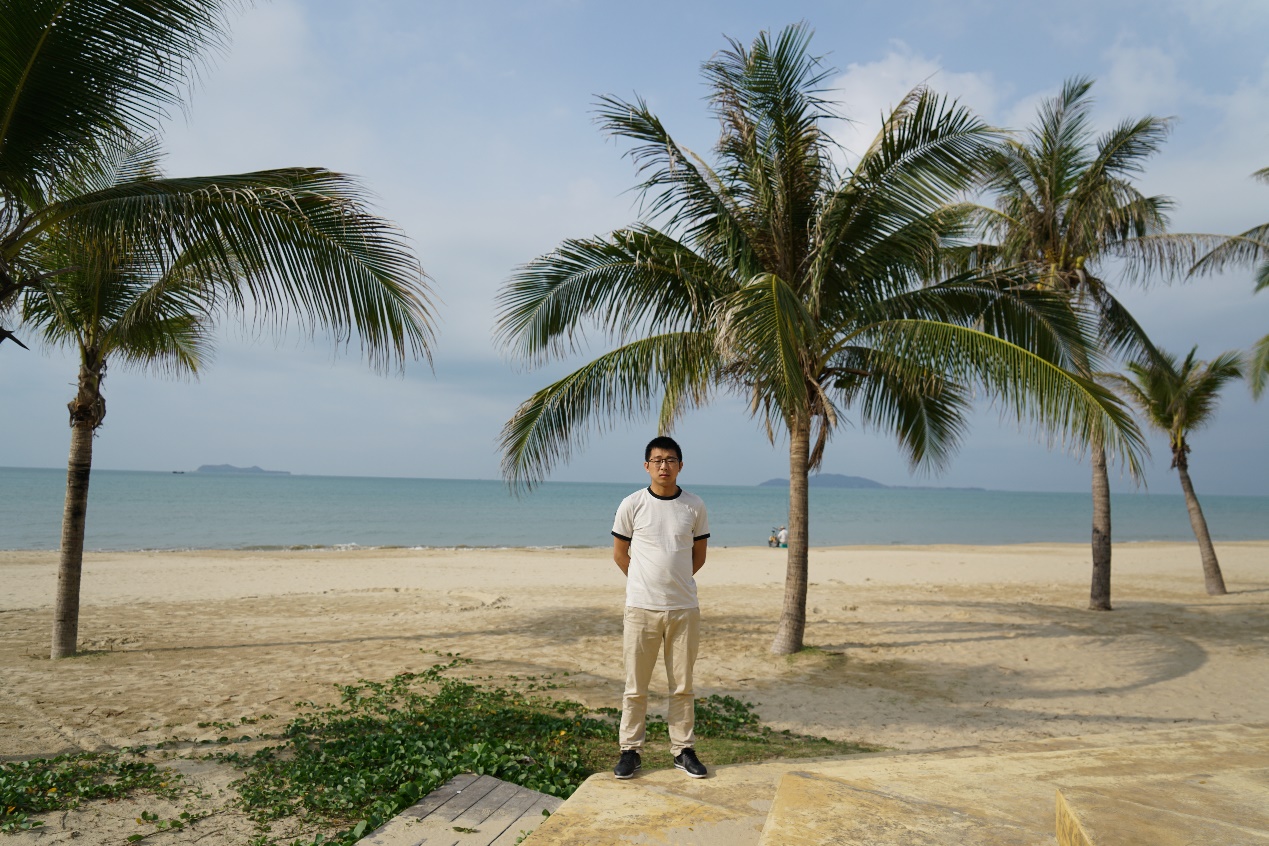 